         Wegweiser durch die Abschlussprüfung 2022/2023        	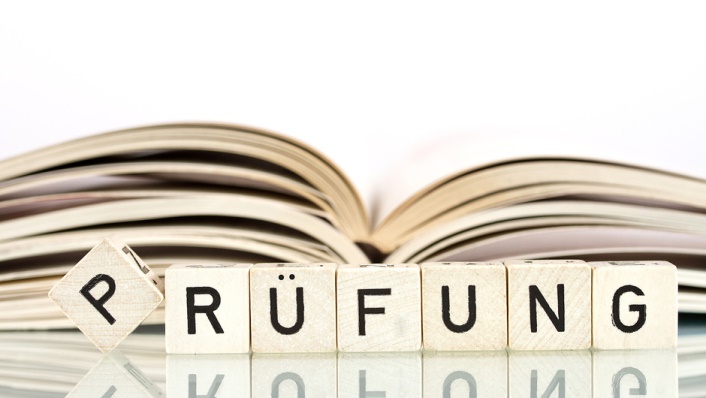 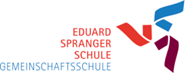 Liebe Schülerinnen und Schüler, euer letztes Schuljahr hat begonnen und für viele damit auch das Prüfungsjahr!Ihr erhaltet diesen Wegweiser, damit ihr keine wichtigen Termine verpasst, die für eure Prüfung bedeutend sind. Haltet euch unbedingt an die Termine, Fristen und Vorgaben, damit einer gelungenen Hauptschulprüfung nichts im Wege steht!Ihr werdet wichtige Informationen zu den einzelnen Prüfungsteilen und die Prüfungspläne im Foyer an einer Stellwand vorfinden.Wir wünschen euch viel Erfolg in diesem Schuljahr!Schulleitung              KoordinatorinFrau Kupfer                Frau Duge/                                     Frau Schreiber